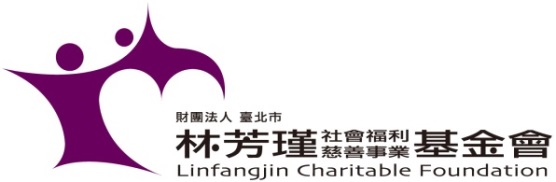 112年度急難救助申請表        個案編號：個 案 切 結 書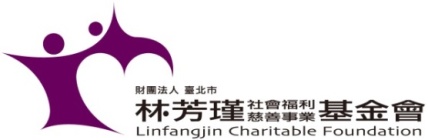 因個人資料保護法實施，針對相關單位轉介民眾申請本會各項補助業務，其檢附之相關資料運用，特訂定此切結書。用意在保護個案及本會雙方之權益，敬請受助個案於下方切結處簽名蓋章，同意本會辦理後續補助相關事宜，若不接受本切結書規範之內容，本會將原件退回，歉難受理。轉 介 單 位轉 介 單 位轉 介 單 位轉 介 單 位轉 介 單 位轉 介 單 位轉 介 單 位轉 介 單 位轉 介 單 位轉 介 單 位轉 介 單 位轉 介 單 位轉 介 單 位轉 介 單 位單位名稱單位名稱單位名稱電子信箱電子信箱承辦人員承辦人員承辦人員聯絡電話聯絡電話傳真聯絡地址聯絡地址聯絡地址個 案 基 本 資 料個 案 基 本 資 料個 案 基 本 資 料個 案 基 本 資 料個 案 基 本 資 料個 案 基 本 資 料個 案 基 本 資 料個 案 基 本 資 料個 案 基 本 資 料個 案 基 本 資 料個 案 基 本 資 料個 案 基 本 資 料個 案 基 本 資 料個 案 基 本 資 料姓名：姓名：姓名：姓名：姓名：性別：性別：生日：  年   月   日生日：  年   月   日子女數子女數子女數同住人數同住人數身分證字號：身分證字號：身分證字號：身分證字號：身分證字號：年齡：年齡：教育程度：教育程度：戶籍戶籍戶籍聯絡電話聯絡電話聯絡電話聯絡電話習慣用語居住地居住地居住地住屋狀況住屋狀況住屋狀況住屋形式：公寓 大廈 平房 透天厝 鐵皮屋 其他：            所 有 權：自有 租用(房租         元/月)  借住 其他住屋形式：公寓 大廈 平房 透天厝 鐵皮屋 其他：            所 有 權：自有 租用(房租         元/月)  借住 其他住屋形式：公寓 大廈 平房 透天厝 鐵皮屋 其他：            所 有 權：自有 租用(房租         元/月)  借住 其他住屋形式：公寓 大廈 平房 透天厝 鐵皮屋 其他：            所 有 權：自有 租用(房租         元/月)  借住 其他住屋形式：公寓 大廈 平房 透天厝 鐵皮屋 其他：            所 有 權：自有 租用(房租         元/月)  借住 其他住屋形式：公寓 大廈 平房 透天厝 鐵皮屋 其他：            所 有 權：自有 租用(房租         元/月)  借住 其他住屋形式：公寓 大廈 平房 透天厝 鐵皮屋 其他：            所 有 權：自有 租用(房租         元/月)  借住 其他住屋形式：公寓 大廈 平房 透天厝 鐵皮屋 其他：            所 有 權：自有 租用(房租         元/月)  借住 其他住屋形式：公寓 大廈 平房 透天厝 鐵皮屋 其他：            所 有 權：自有 租用(房租         元/月)  借住 其他住屋形式：公寓 大廈 平房 透天厝 鐵皮屋 其他：            所 有 權：自有 租用(房租         元/月)  借住 其他住屋形式：公寓 大廈 平房 透天厝 鐵皮屋 其他：            所 有 權：自有 租用(房租         元/月)  借住 其他家庭型態家庭型態家庭型態三代同堂(含以上) 小家庭 單親家庭 隔代家庭 同居家庭 獨居 其他       三代同堂(含以上) 小家庭 單親家庭 隔代家庭 同居家庭 獨居 其他       三代同堂(含以上) 小家庭 單親家庭 隔代家庭 同居家庭 獨居 其他       三代同堂(含以上) 小家庭 單親家庭 隔代家庭 同居家庭 獨居 其他       三代同堂(含以上) 小家庭 單親家庭 隔代家庭 同居家庭 獨居 其他       三代同堂(含以上) 小家庭 單親家庭 隔代家庭 同居家庭 獨居 其他       三代同堂(含以上) 小家庭 單親家庭 隔代家庭 同居家庭 獨居 其他       三代同堂(含以上) 小家庭 單親家庭 隔代家庭 同居家庭 獨居 其他       三代同堂(含以上) 小家庭 單親家庭 隔代家庭 同居家庭 獨居 其他       三代同堂(含以上) 小家庭 單親家庭 隔代家庭 同居家庭 獨居 其他       三代同堂(含以上) 小家庭 單親家庭 隔代家庭 同居家庭 獨居 其他       福利身分福利身分福利身分一般戶  低收入戶      款  中低收入戶      倍　  榮民/眷身心障礙：第        類       度  其他        一般戶  低收入戶      款  中低收入戶      倍　  榮民/眷身心障礙：第        類       度  其他        一般戶  低收入戶      款  中低收入戶      倍　  榮民/眷身心障礙：第        類       度  其他        一般戶  低收入戶      款  中低收入戶      倍　  榮民/眷身心障礙：第        類       度  其他        一般戶  低收入戶      款  中低收入戶      倍　  榮民/眷身心障礙：第        類       度  其他        一般戶  低收入戶      款  中低收入戶      倍　  榮民/眷身心障礙：第        類       度  其他        一般戶  低收入戶      款  中低收入戶      倍　  榮民/眷身心障礙：第        類       度  其他        一般戶  低收入戶      款  中低收入戶      倍　  榮民/眷身心障礙：第        類       度  其他        一般戶  低收入戶      款  中低收入戶      倍　  榮民/眷身心障礙：第        類       度  其他        一般戶  低收入戶      款  中低收入戶      倍　  榮民/眷身心障礙：第        類       度  其他        一般戶  低收入戶      款  中低收入戶      倍　  榮民/眷身心障礙：第        類       度  其他        已領取及申請中的補助(請註明撥款年月及金額)已領取及申請中的補助(請註明撥款年月及金額)已領取及申請中的補助(請註明撥款年月及金額)低收生活補助：                        租屋補助：                        身障生活補助：                        老人生活津貼：                   勞保年金：                            國民年金：                       弱勢兒少補助：                        育兒津貼：                       特境家庭補助：_________________________________________________________________政府急難救助：                        急難紓困：                       民間急難救助：________________________________________________________________其他社會資源：________________________________________________________________低收生活補助：                        租屋補助：                        身障生活補助：                        老人生活津貼：                   勞保年金：                            國民年金：                       弱勢兒少補助：                        育兒津貼：                       特境家庭補助：_________________________________________________________________政府急難救助：                        急難紓困：                       民間急難救助：________________________________________________________________其他社會資源：________________________________________________________________低收生活補助：                        租屋補助：                        身障生活補助：                        老人生活津貼：                   勞保年金：                            國民年金：                       弱勢兒少補助：                        育兒津貼：                       特境家庭補助：_________________________________________________________________政府急難救助：                        急難紓困：                       民間急難救助：________________________________________________________________其他社會資源：________________________________________________________________低收生活補助：                        租屋補助：                        身障生活補助：                        老人生活津貼：                   勞保年金：                            國民年金：                       弱勢兒少補助：                        育兒津貼：                       特境家庭補助：_________________________________________________________________政府急難救助：                        急難紓困：                       民間急難救助：________________________________________________________________其他社會資源：________________________________________________________________低收生活補助：                        租屋補助：                        身障生活補助：                        老人生活津貼：                   勞保年金：                            國民年金：                       弱勢兒少補助：                        育兒津貼：                       特境家庭補助：_________________________________________________________________政府急難救助：                        急難紓困：                       民間急難救助：________________________________________________________________其他社會資源：________________________________________________________________低收生活補助：                        租屋補助：                        身障生活補助：                        老人生活津貼：                   勞保年金：                            國民年金：                       弱勢兒少補助：                        育兒津貼：                       特境家庭補助：_________________________________________________________________政府急難救助：                        急難紓困：                       民間急難救助：________________________________________________________________其他社會資源：________________________________________________________________低收生活補助：                        租屋補助：                        身障生活補助：                        老人生活津貼：                   勞保年金：                            國民年金：                       弱勢兒少補助：                        育兒津貼：                       特境家庭補助：_________________________________________________________________政府急難救助：                        急難紓困：                       民間急難救助：________________________________________________________________其他社會資源：________________________________________________________________低收生活補助：                        租屋補助：                        身障生活補助：                        老人生活津貼：                   勞保年金：                            國民年金：                       弱勢兒少補助：                        育兒津貼：                       特境家庭補助：_________________________________________________________________政府急難救助：                        急難紓困：                       民間急難救助：________________________________________________________________其他社會資源：________________________________________________________________低收生活補助：                        租屋補助：                        身障生活補助：                        老人生活津貼：                   勞保年金：                            國民年金：                       弱勢兒少補助：                        育兒津貼：                       特境家庭補助：_________________________________________________________________政府急難救助：                        急難紓困：                       民間急難救助：________________________________________________________________其他社會資源：________________________________________________________________低收生活補助：                        租屋補助：                        身障生活補助：                        老人生活津貼：                   勞保年金：                            國民年金：                       弱勢兒少補助：                        育兒津貼：                       特境家庭補助：_________________________________________________________________政府急難救助：                        急難紓困：                       民間急難救助：________________________________________________________________其他社會資源：________________________________________________________________低收生活補助：                        租屋補助：                        身障生活補助：                        老人生活津貼：                   勞保年金：                            國民年金：                       弱勢兒少補助：                        育兒津貼：                       特境家庭補助：_________________________________________________________________政府急難救助：                        急難紓困：                       民間急難救助：________________________________________________________________其他社會資源：________________________________________________________________ 一、家庭成員 一、家庭成員 一、家庭成員 一、家庭成員 一、家庭成員 一、家庭成員 一、家庭成員 一、家庭成員 一、家庭成員 一、家庭成員 一、家庭成員 一、家庭成員 一、家庭成員 一、家庭成員稱謂稱謂姓名姓名出生日期出生日期健康狀況健康狀況就學(學校及年級)、就業情形就學(學校及年級)、就業情形就學(學校及年級)、就業情形互動頻率互動頻率互動頻率 二、個案狀況陳述 二、個案狀況陳述 二、個案狀況陳述 二、個案狀況陳述 二、個案狀況陳述 二、個案狀況陳述 二、個案狀況陳述 二、個案狀況陳述 二、個案狀況陳述 二、個案狀況陳述 二、個案狀況陳述 二、個案狀況陳述 二、個案狀況陳述 二、個案狀況陳述家系圖請加入社會支持及資源網絡請加入社會支持及資源網絡請加入社會支持及資源網絡請加入社會支持及資源網絡請加入社會支持及資源網絡請加入社會支持及資源網絡請加入社會支持及資源網絡請加入社會支持及資源網絡請加入社會支持及資源網絡請加入社會支持及資源網絡請加入社會支持及資源網絡請加入社會支持及資源網絡請加入社會支持及資源網絡急難概況描述具體說明急難事由、需求評估和待協助項目具體說明急難事由、需求評估和待協助項目具體說明急難事由、需求評估和待協助項目具體說明急難事由、需求評估和待協助項目具體說明急難事由、需求評估和待協助項目具體說明急難事由、需求評估和待協助項目具體說明急難事由、需求評估和待協助項目具體說明急難事由、需求評估和待協助項目具體說明急難事由、需求評估和待協助項目具體說明急難事由、需求評估和待協助項目具體說明急難事由、需求評估和待協助項目具體說明急難事由、需求評估和待協助項目具體說明急難事由、需求評估和待協助項目家庭經濟狀況請詳述實際共同居住之工作人口每月收入狀況請詳述實際共同居住之工作人口每月收入狀況請詳述實際共同居住之工作人口每月收入狀況請詳述實際共同居住之工作人口每月收入狀況請詳述實際共同居住之工作人口每月收入狀況請詳述實際共同居住之工作人口每月收入狀況請詳述實際共同居住之工作人口每月收入狀況請詳述實際共同居住之工作人口每月收入狀況請詳述實際共同居住之工作人口每月收入狀況請詳述實際共同居住之工作人口每月收入狀況請詳述實際共同居住之工作人口每月收入狀況請詳述實際共同居住之工作人口每月收入狀況請詳述實際共同居住之工作人口每月收入狀況家庭經濟狀況每月支出(必填): 生活費（含伙食和交通）：             元/月    水費:             元/期    電費:             元/期瓦斯費:             元/期  電話費:             元/月  房貸／房租：             元/月  學費:            元/月  健保:            元/月  勞保:            元/月  醫療費:             元/月其他費用：                                                                                    每月支出(必填): 生活費（含伙食和交通）：             元/月    水費:             元/期    電費:             元/期瓦斯費:             元/期  電話費:             元/月  房貸／房租：             元/月  學費:            元/月  健保:            元/月  勞保:            元/月  醫療費:             元/月其他費用：                                                                                    每月支出(必填): 生活費（含伙食和交通）：             元/月    水費:             元/期    電費:             元/期瓦斯費:             元/期  電話費:             元/月  房貸／房租：             元/月  學費:            元/月  健保:            元/月  勞保:            元/月  醫療費:             元/月其他費用：                                                                                    每月支出(必填): 生活費（含伙食和交通）：             元/月    水費:             元/期    電費:             元/期瓦斯費:             元/期  電話費:             元/月  房貸／房租：             元/月  學費:            元/月  健保:            元/月  勞保:            元/月  醫療費:             元/月其他費用：                                                                                    每月支出(必填): 生活費（含伙食和交通）：             元/月    水費:             元/期    電費:             元/期瓦斯費:             元/期  電話費:             元/月  房貸／房租：             元/月  學費:            元/月  健保:            元/月  勞保:            元/月  醫療費:             元/月其他費用：                                                                                    每月支出(必填): 生活費（含伙食和交通）：             元/月    水費:             元/期    電費:             元/期瓦斯費:             元/期  電話費:             元/月  房貸／房租：             元/月  學費:            元/月  健保:            元/月  勞保:            元/月  醫療費:             元/月其他費用：                                                                                    每月支出(必填): 生活費（含伙食和交通）：             元/月    水費:             元/期    電費:             元/期瓦斯費:             元/期  電話費:             元/月  房貸／房租：             元/月  學費:            元/月  健保:            元/月  勞保:            元/月  醫療費:             元/月其他費用：                                                                                    每月支出(必填): 生活費（含伙食和交通）：             元/月    水費:             元/期    電費:             元/期瓦斯費:             元/期  電話費:             元/月  房貸／房租：             元/月  學費:            元/月  健保:            元/月  勞保:            元/月  醫療費:             元/月其他費用：                                                                                    每月支出(必填): 生活費（含伙食和交通）：             元/月    水費:             元/期    電費:             元/期瓦斯費:             元/期  電話費:             元/月  房貸／房租：             元/月  學費:            元/月  健保:            元/月  勞保:            元/月  醫療費:             元/月其他費用：                                                                                    每月支出(必填): 生活費（含伙食和交通）：             元/月    水費:             元/期    電費:             元/期瓦斯費:             元/期  電話費:             元/月  房貸／房租：             元/月  學費:            元/月  健保:            元/月  勞保:            元/月  醫療費:             元/月其他費用：                                                                                    每月支出(必填): 生活費（含伙食和交通）：             元/月    水費:             元/期    電費:             元/期瓦斯費:             元/期  電話費:             元/月  房貸／房租：             元/月  學費:            元/月  健保:            元/月  勞保:            元/月  醫療費:             元/月其他費用：                                                                                    每月支出(必填): 生活費（含伙食和交通）：             元/月    水費:             元/期    電費:             元/期瓦斯費:             元/期  電話費:             元/月  房貸／房租：             元/月  學費:            元/月  健保:            元/月  勞保:            元/月  醫療費:             元/月其他費用：                                                                                    每月支出(必填): 生活費（含伙食和交通）：             元/月    水費:             元/期    電費:             元/期瓦斯費:             元/期  電話費:             元/月  房貸／房租：             元/月  學費:            元/月  健保:            元/月  勞保:            元/月  醫療費:             元/月其他費用：                                                                                    必 備 文 件必 備 文 件必 備 文 件必 備 文 件必 備 文 件必 備 文 件必 備 文 件 一、正本部分  本會官網「急難救助申請表」及「個案切結書」各1份。(111.11.18修訂版)  個案全戶（共同居住成員）三個月內戶籍謄本1份。(記事欄不可省略)  個案全戶（共同居住成員）最新年度綜合所得清單及財產清單各1份。(申請日期須為3個月內) 二、影本部分  轉介機構之「個案轉介單」或「個案評估表」1份。 個案身分證正反面1份。  個案匯款帳戶存摺封面1份。 一、正本部分  本會官網「急難救助申請表」及「個案切結書」各1份。(111.11.18修訂版)  個案全戶（共同居住成員）三個月內戶籍謄本1份。(記事欄不可省略)  個案全戶（共同居住成員）最新年度綜合所得清單及財產清單各1份。(申請日期須為3個月內) 二、影本部分  轉介機構之「個案轉介單」或「個案評估表」1份。 個案身分證正反面1份。  個案匯款帳戶存摺封面1份。 一、正本部分  本會官網「急難救助申請表」及「個案切結書」各1份。(111.11.18修訂版)  個案全戶（共同居住成員）三個月內戶籍謄本1份。(記事欄不可省略)  個案全戶（共同居住成員）最新年度綜合所得清單及財產清單各1份。(申請日期須為3個月內) 二、影本部分  轉介機構之「個案轉介單」或「個案評估表」1份。 個案身分證正反面1份。  個案匯款帳戶存摺封面1份。 一、正本部分  本會官網「急難救助申請表」及「個案切結書」各1份。(111.11.18修訂版)  個案全戶（共同居住成員）三個月內戶籍謄本1份。(記事欄不可省略)  個案全戶（共同居住成員）最新年度綜合所得清單及財產清單各1份。(申請日期須為3個月內) 二、影本部分  轉介機構之「個案轉介單」或「個案評估表」1份。 個案身分證正反面1份。  個案匯款帳戶存摺封面1份。 一、正本部分  本會官網「急難救助申請表」及「個案切結書」各1份。(111.11.18修訂版)  個案全戶（共同居住成員）三個月內戶籍謄本1份。(記事欄不可省略)  個案全戶（共同居住成員）最新年度綜合所得清單及財產清單各1份。(申請日期須為3個月內) 二、影本部分  轉介機構之「個案轉介單」或「個案評估表」1份。 個案身分證正反面1份。  個案匯款帳戶存摺封面1份。 一、正本部分  本會官網「急難救助申請表」及「個案切結書」各1份。(111.11.18修訂版)  個案全戶（共同居住成員）三個月內戶籍謄本1份。(記事欄不可省略)  個案全戶（共同居住成員）最新年度綜合所得清單及財產清單各1份。(申請日期須為3個月內) 二、影本部分  轉介機構之「個案轉介單」或「個案評估表」1份。 個案身分證正反面1份。  個案匯款帳戶存摺封面1份。 一、正本部分  本會官網「急難救助申請表」及「個案切結書」各1份。(111.11.18修訂版)  個案全戶（共同居住成員）三個月內戶籍謄本1份。(記事欄不可省略)  個案全戶（共同居住成員）最新年度綜合所得清單及財產清單各1份。(申請日期須為3個月內) 二、影本部分  轉介機構之「個案轉介單」或「個案評估表」1份。 個案身分證正反面1份。  個案匯款帳戶存摺封面1份。其 他 相 關 證 明 文 件（如未具該身份則免附）其 他 相 關 證 明 文 件（如未具該身份則免附）其 他 相 關 證 明 文 件（如未具該身份則免附）其 他 相 關 證 明 文 件（如未具該身份則免附）其 他 相 關 證 明 文 件（如未具該身份則免附）其 他 相 關 證 明 文 件（如未具該身份則免附）其 他 相 關 證 明 文 件（如未具該身份則免附）  低收入戶、中低收入戶證明影本1份。  身心障礙證明影本1份。  醫院診斷證明書影本1份。  重大傷病卡影本1份。 其他足以證明急難事實之相關文件影本1份。  低收入戶、中低收入戶證明影本1份。  身心障礙證明影本1份。  醫院診斷證明書影本1份。  重大傷病卡影本1份。 其他足以證明急難事實之相關文件影本1份。  低收入戶、中低收入戶證明影本1份。  身心障礙證明影本1份。  醫院診斷證明書影本1份。  重大傷病卡影本1份。 其他足以證明急難事實之相關文件影本1份。  低收入戶、中低收入戶證明影本1份。  身心障礙證明影本1份。  醫院診斷證明書影本1份。  重大傷病卡影本1份。 其他足以證明急難事實之相關文件影本1份。  低收入戶、中低收入戶證明影本1份。  身心障礙證明影本1份。  醫院診斷證明書影本1份。  重大傷病卡影本1份。 其他足以證明急難事實之相關文件影本1份。  低收入戶、中低收入戶證明影本1份。  身心障礙證明影本1份。  醫院診斷證明書影本1份。  重大傷病卡影本1份。 其他足以證明急難事實之相關文件影本1份。  低收入戶、中低收入戶證明影本1份。  身心障礙證明影本1份。  醫院診斷證明書影本1份。  重大傷病卡影本1份。 其他足以證明急難事實之相關文件影本1份。核章轉介單位
主管轉介單位承辦人員填表日期年     月     日本人           (個案)委由                 (轉介單位)向財團法人臺北市林芳瑾社會福利慈善事業基金會（以下簡稱基金會）申請急難救助業務。1.授權本人個人資料予基金會進行必要之相關查核，並同意基金會運用本人提供之個人資料，向第三方就補助業務相關資料進行查證。2.本人檢附之證明與文件均屬事實，如因不實致基金會後續衍生相關損害，本人願負一切法律及損害賠償責任。3.本人已瞭解基金會補助業務相關規定與說明，並同意個人申請表原件留存於基金會作為公務使用。4.依據「財團法人法」第25條規定，基金會須公開受補助者的姓名及補助金額，但以書面表示反對其資訊被公開者，可不予公開，不影響申請權益，惟未勾選者則依法公開。請勾選(必填)：   公開   不公開本  人：                (簽名並核章)  法定代理人：              (簽名並核章)轉介單位：                  (核章)   承辦人員：                   (核章)中華民國  年  月  日